基本信息基本信息 更新时间：2024-04-27 08:31  更新时间：2024-04-27 08:31  更新时间：2024-04-27 08:31  更新时间：2024-04-27 08:31 姓    名姓    名郭长秋郭长秋年    龄49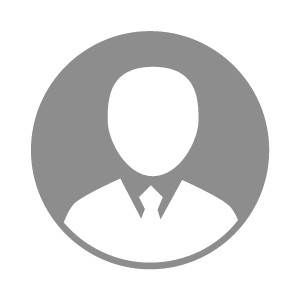 电    话电    话下载后可见下载后可见毕业院校河北农业大学动物科技学院邮    箱邮    箱下载后可见下载后可见学    历大专住    址住    址石家庄市石正公路70号37-1-201石家庄市石正公路70号37-1-201期望月薪20000以上求职意向求职意向销售总监,总经理销售总监,总经理销售总监,总经理销售总监,总经理期望地区期望地区河北省|山东省|北京市河北省|山东省|北京市河北省|山东省|北京市河北省|山东省|北京市教育经历教育经历就读学校：河北农业大学 就读学校：河北农业大学 就读学校：河北农业大学 就读学校：河北农业大学 就读学校：河北农业大学 就读学校：河北农业大学 就读学校：河北农业大学 工作经历工作经历自我评价自我评价应聘岗位：家禽动保企业总经理、营销总监。应聘岗位：家禽动保企业总经理、营销总监。应聘岗位：家禽动保企业总经理、营销总监。应聘岗位：家禽动保企业总经理、营销总监。应聘岗位：家禽动保企业总经理、营销总监。应聘岗位：家禽动保企业总经理、营销总监。应聘岗位：家禽动保企业总经理、营销总监。其他特长其他特长企业经营管理、销售人员招聘及营销培训、禽病技术人员培训、兽药gmp认证组织实施等。企业经营管理、销售人员招聘及营销培训、禽病技术人员培训、兽药gmp认证组织实施等。企业经营管理、销售人员招聘及营销培训、禽病技术人员培训、兽药gmp认证组织实施等。企业经营管理、销售人员招聘及营销培训、禽病技术人员培训、兽药gmp认证组织实施等。企业经营管理、销售人员招聘及营销培训、禽病技术人员培训、兽药gmp认证组织实施等。企业经营管理、销售人员招聘及营销培训、禽病技术人员培训、兽药gmp认证组织实施等。企业经营管理、销售人员招聘及营销培训、禽病技术人员培训、兽药gmp认证组织实施等。